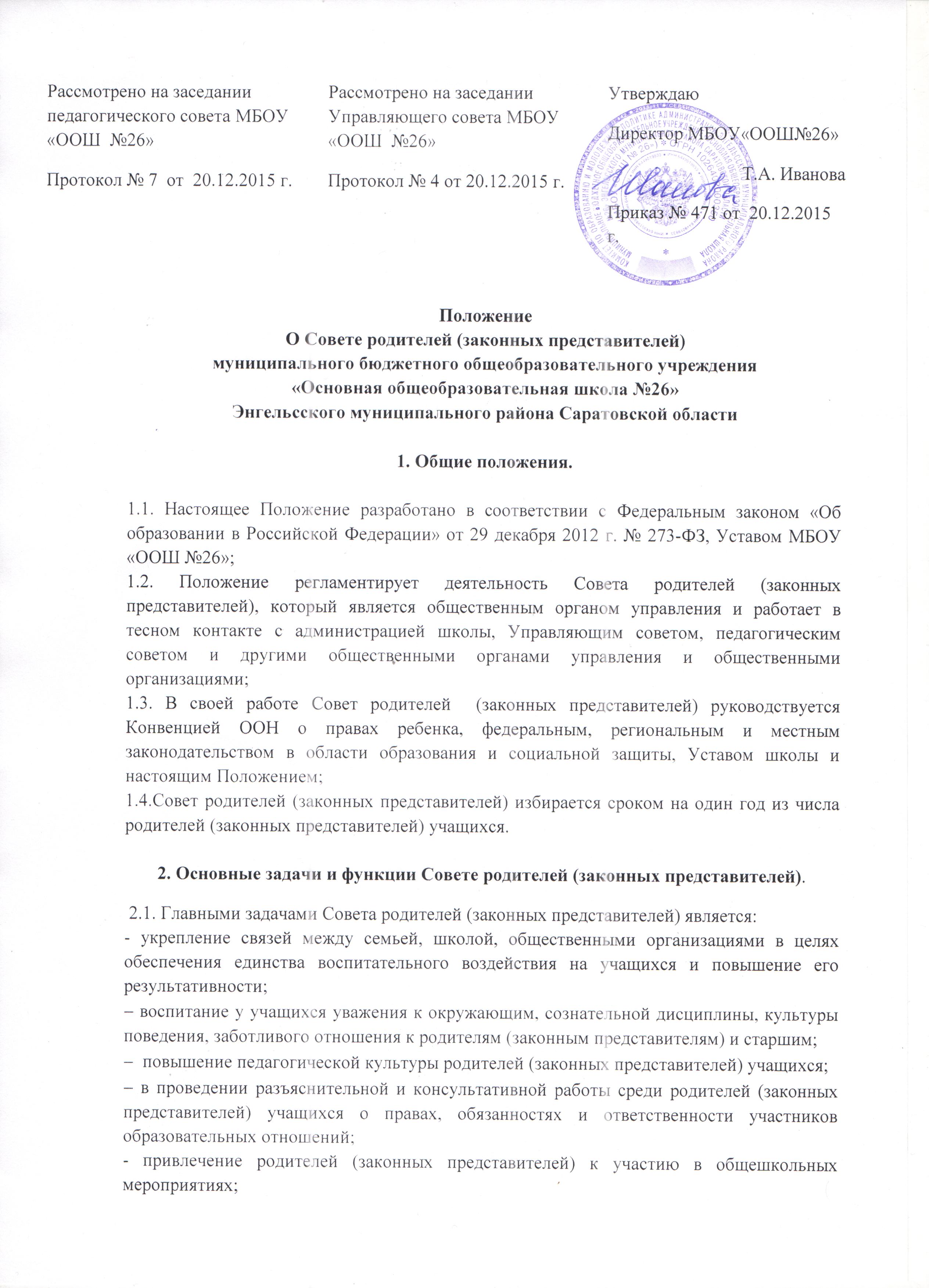 - поддержка общественных инициатив в совершенствовании  образовательной деятельности.2.2. Совет родителей (законных представителей)  осуществляет следующие функции:- координирует и регулирует деятельность классных родительских комитетов;-  привлекает  родителей (законных представителей) учащихся к организации внеклассной и внешкольной работы, учебно-исследовательской и общественной деятельности, технического и художественного творчества, экскурсионно-туристической и спортивно-массовой работы с учащимися;- рассматривает обращения в свой адрес, а также обращения к администрации школы по поручению директора в пределах своей компетенции;2.3. Совет родителей (законных представителей) оказывает содействие и помощь:  администрации школы в выполнении учащимися «Правил поведения для учащихся»;  родителям (законным представителям) учащихся в повышении их ответственности за выполнение ими обязанностей по воспитанию детей; - в решении вопроса о приобретении родителями (законными представителями) школьной формы и выполнения требований к одежде учащихся в период обучения в школе; семьям в создании необходимых условий для своевременного получения их детьми основного  общего образования;  классным руководителям в изучении и улучшении условий воспитания детей в семье, в пропаганде среди родителей (законных представителей)  учащихся положительного опыта семейной жизни;  администрации школы в организации и проведении общешкольных родительских собраний; - в подготовке школы к новому учебному году;2.4. Совет родителей (законных представителей) контролирует:  совместно с администрацией школы организацию и качество питания и медицинского обслуживания учащихся;- выполнения учащимися требований к одежде; 2.5. Совет родителей (законных представителей) осуществляет взаимодействие:  с педагогическим коллективом школы по вопросам профилактики правонарушений, безнадзорности и беспризорности среди учащихся; с другими органами коллегиального управления школы по вопросам проведения общешкольных мероприятий в пределах своей компетенции. 3. Права общешкольного родительского комитета.В соответствии со своей компетенцией, установленной настоящим Положением, Совет родителей (законных представителей)  имеет право: 3.1. Обращаться:  к администрации и другим коллегиальным органам управления школы и получать информацию о результатах рассмотрения обращений;  с предложениями  по содержанию локальных актов школы в пределах своей компетенции; 3.2. Приглашать:  на свои заседания законных представителей учащихся по представлениям (решениям) классных родительских комитетов; 3.3. Принимать участие:  в подготовке локальных актов школы;  в организации деятельности блока дополнительного образования. 3.4. Давать разъяснения и принимать меры:  по обращениям учащихся и их законных представителей;  по соблюдению учащимися и их родителями (законными представителями) требований законодательства об образовании и локальных нормативно-правовых актов школы; 3.5. Выносить:  предложения администрации школы о поощрениях учащихся и их родителей (законных представителей);  общественное порицание родителям (законным представителям) учащихся, уклоняющимся от воспитания детей в семье; 3.6. Разрабатывать план своей работы,  планы работы своих комиссий. 3.7. Выбирать:  председателя Совета родителей (законных представителей), его заместителя и контролировать их деятельность. 3.8. Принимать:  решения о создании или прекращении своей деятельности;  решения о создании и роспуске своих постоянных и (или) временных комиссий, назначении их руководителей;  решения о прекращения полномочий председателя  Совета родителей (законных представителей)  и его заместителя;  участие, в лице председателя, в заседаниях педагогического совета, других органов коллегиального управления школой при рассмотрении вопросов, относящихся к компетенции  Совета родителей (законных представителей). 4. Ответственность Совета родителей (законных представителей). Совет родителей (законных представителей)  несет ответственность: 4.1. за выполнение своего плана работы; 4.2. за соответствие принятых решений действующему законодательству и локальным актам школы; 4.3. за выполнение принятых решений и рекомендаций; 4.4. за установление взаимопонимания между администрацией школы и родителями (законными представителями) учащихся в вопросах семейного и общественного воспитания; 4.5. за бездействие в случае поступления  обращений от  участников образовательных отношений.5. Организация работы.5.1. В состав Совета родителей (законных представителей)  входят по 1 представителю от каждого  класса. Представители от классов  избираются ежегодно на родительских собраниях  в начале каждого учебного года;5.2. Совет родителей (законных представителей)  работает по плану, согласованному с директором школы; 5.3. Заседания  Совета родителей (законных представителей) проводятся по мере необходимости, но не реже одного раза в четверть; 5.4. Кворумом для принятия решений является присутствие на заседании более половины членов Совета родителей (законных представителей); 5.5. Решения принимаются простым большинством голосов членов Совета родителей (законных представителей), присутствующих на заседании. В случае равенства голосов решающим является голос председателя; 5.6. Непосредственное руководство деятельностью Совета родителей (законных представителей)  осуществляет его председатель, который:  обеспечивает ведение документации;  координирует работу Совета родителей (законных представителей)  и его комиссий;  ведет переписку;  ведет заседания Совета. 5.7. О своей работе Совет родителей (законных представителей) отчитывается перед общешкольным родительским собранием по мере необходимости, но не реже одного раза в год. 5.8. Свою деятельность члены Совета родителей (законных представителей) осуществляют на безвозмездной основе.6. Делопроизводство.6.1. Совет родителей (законных представителей)  ведет протоколы своих заседаний.  6.2. Протоколы хранятся в составе отдельного дела в канцелярии школы.